Poznań, 18 grudnia 2017 r.Informacja prasowaWizerunek outsourcingu sił sprzedaży. Raport branżowyZ końcem roku ukazał się raport branżowy „Wizerunek usług outsourcingu sił sprzedaży 
w Polsce”. Opracowanie prezentuje nastawienie i opinie o branży zarówno przedsiębiorców, jak i pracowników. Raport powstał we współpracy Grupy NDG oraz partnerów: PRESS-SERVICE Monitoring Mediów i Fundacji Pro Progressio.Koniec roku obfituje w podsumowania i zestawienia. Raport „Wizerunek usług outsourcingu sił sprzedaży Polsce” podsumowuje jednak nie tylko bieżący rok, ale bada ogólne nastawienie do usługi zewnętrznego wsparcia procesów sprzedażowych. To pierwsze opracowanie na ten temat w naszym kraju.- Działamy na polskim rynku od niemal 20 lat. To czas ogromnych przemian – komentuje Jarosław Janiszewski, Prezes Zarządu NDG Medical Sp. z o.o. – W tym okresie rynek się zmienił i otworzył na outsourcing jako taki. Do niedawna z naszych usług korzystały niemal wyłącznie koncerny farmaceutyczne. Dopiero od kilku lat obserwujemy wzrost zainteresowania outsourcingiem sił sprzedaży w innych branżach.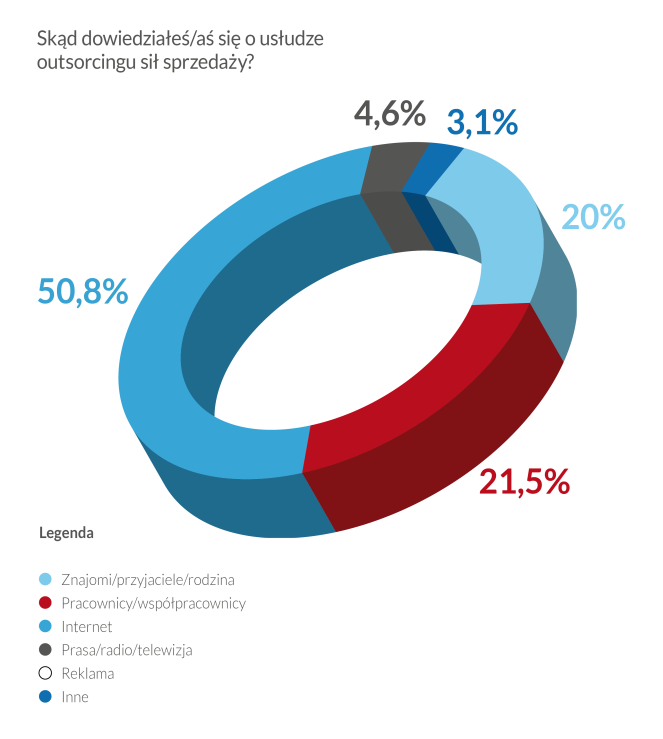 Obserwowane zmiany rynkowe stały się impulsem do rozpoczęcia prac nad raportem. Do jego tworzenia zaproszone zostały podmioty, które wniosły istotny wkład w finalny efekt. PRESS-SERVICE Monitoring Mediów opracował część dotyczącą medialnego wizerunku branży. Zbadana została częstotliwość i jakość wzmianek o usłudze, a także źródła pochodzenia informacji. Marcin Szczupak, Kierownik Działu Raportów Medialnych PRESS-SERVICE Monitoring Mediów, podsumował wyniki badań i wypowiedział się we wstępie Raportu:- Badanie środków masowego przekazu potwierdziło, że media nie stanowią w tym zakresie dobrego źródła informacji. Analiza pokazała także jak dużo do zrobienia ma branża 
w zakresie upowszechniania usług i budowania jej dobrego wizerunku (…) Można pokusić się o stwierdzenie, że bariera korzystania z usług outsourcingu sprzedaży bardzo często tkwi 
w samych przedsiębiorcach i ogromna tu rola całej branży, aby takie podejście zmienić.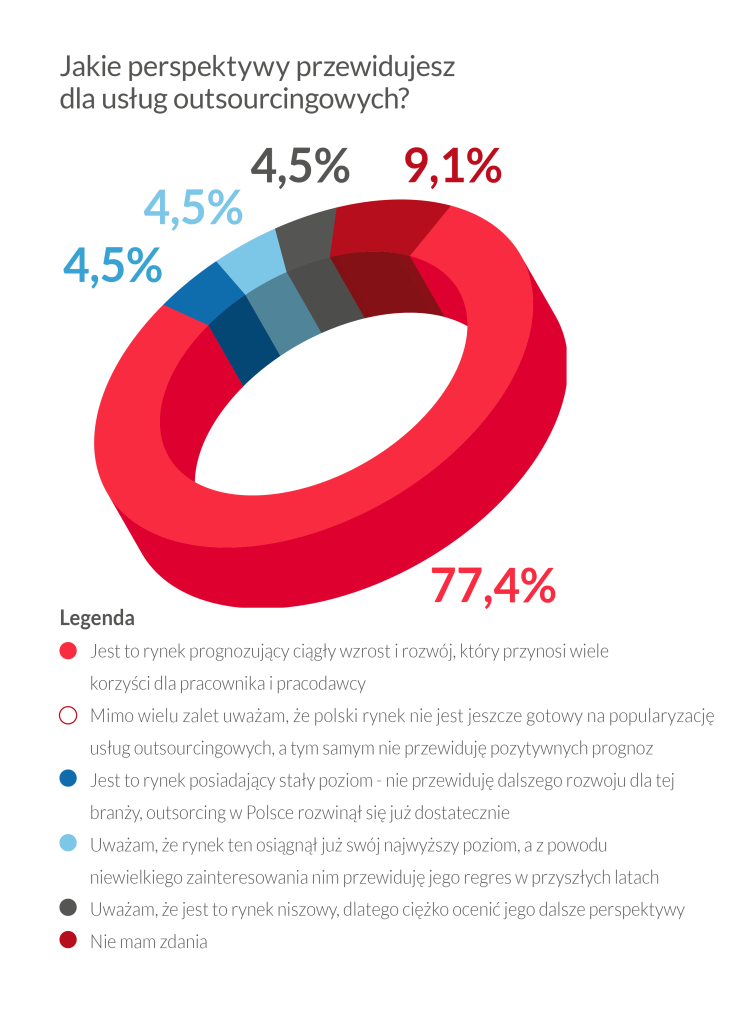 Fundacja Pro Progressio to uznawany w branży podmiot wspierający i edukujący rynek w zakresie outsourcingu procesów biznesowych.– Wiedza na temat możliwości i szans, jakie niesie outsourcing sił sprzedaży, jest przydatna i konieczna, szczególnie że odnosi się ona do jednej z najważniejszych funkcji przedsiębiorstwa – tłumaczy prezes Fundacji, Wiktor Doktór. - Oddanie części lub całości procesów sprzedaży partnerowi zewnętrznemu wymaga z jednej strony odwagi, z drugiej znajomości procesów zarządczych, a także umiejętności kontroli, controllingu i audytu działań partnera outsourcingowego.RaportRaport odpowiada na podstawowe pytania, dotyczące znajomości usługi outsourcingu sił sprzedaży i jej elementów, nastawienia do niej oraz przyszłości zewnętrznych form wsparcia procesów biznesowych. 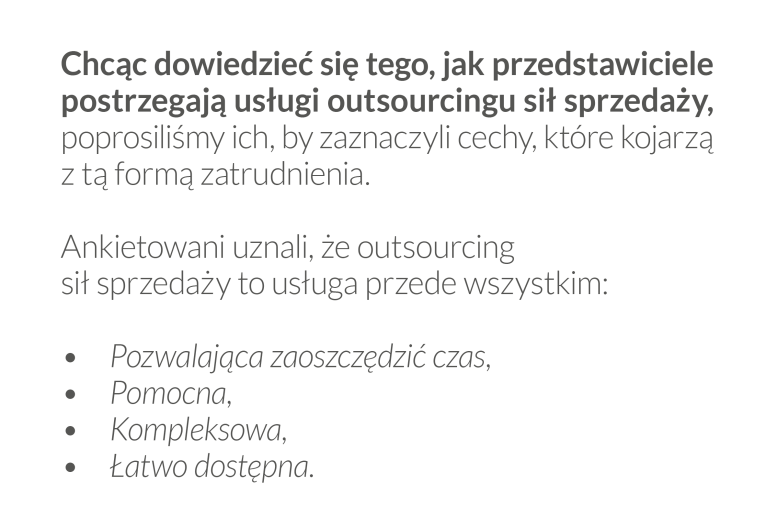 Opracowanie zostało podzielone na trzy części. Pierwsza część prezentuje stanowisko polskich przedsiębiorców dotyczące outsourcingu sił sprzedaży. Druga – nastawienie i doświadczenia przedstawicieli medycznych, farmaceutycznych i handlowych do podejmowania pracy za pośrednictwem firm świadczących usługi outsourcingu sił sprzedaży. W trzeciej części prezentowane są wyniki badania przeprowadzonego przez PRESS-SERVICE Monitoring Mediów.Pełna wersja raportu: http://www.ndg.com.pl/do-pobrania/Osoba do kontaktu:
Gabriela Cerowska
Dyrektor ds. Obsługi Klientów Kluczowych
Agencja Marketingowa MOMA
tel.  533 352 275
mail: gabriela@moma-marketing.plwww.moma-marketing.pl
